Семінар - практикум Тема : Методичний посібник  по    роботі з   паличками  Джорджа  Кюїзенера.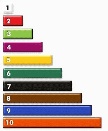 Мета: ознайомитися  з алгоритмом діяльності педагога в межах запропонованих інноваційних технологій паличками Кюїзенера та з дидактично-ігровим матеріалом;- виконати креативний варіант паличок Д.Кьюзенера;- дібрати схеми та  ігрові вправи;- провести одну з ігор з дітьми молодшого або середнього віку1. Ознайомитись зі змістом  «Методичного посібника по роботі з паличками Д. Кьюзенера».2. Питання для опрацювання посібника:Чия ідея видатного педагога 19 ст. вплинула на створення автором  ігрової технології паличок Д.Кьюїзенера ?;  В чому універсальність паличок ?В чому полягає методика використання паличок Д. Кюізенера ? Назвіть етапи роботи з паличками3. Дібрати 2 ігрових вправи. підготуватись до практичного проведення.Домашнє завдання 1. Виготовити креативний варіант паличок Д.Кьюїзенера2. Виготовити кольорові зображення ігрових персонажів.3. Створити відео-файл з проведення гри – вправи.4.Перевірте (за допомогою словників) чи правильно Ви розумієте значення термінів: число, цифра, величина, вимірювальна діяльність, лічба, геометрична фігура, простір, час.  5.Виписати визначення6. Підготуйтесь до тесту з теми . 